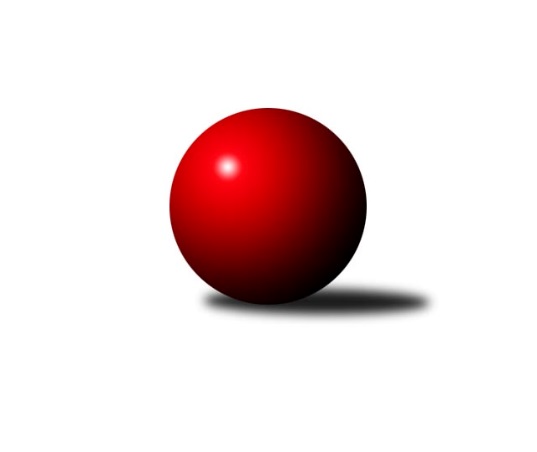 Č.3Ročník 2012/2013	25.5.2024 3.KLM A 2012/2013Statistika 3. kolaTabulka družstev:		družstvo	záp	výh	rem	proh	skore	sety	průměr	body	plné	dorážka	chyby	1.	Vltavan Loučovice	3	3	0	0	18.0 : 6.0 	(41.5 : 30.5)	3266	6	2168	1098	36	2.	SKK Karlovy Vary	3	2	0	1	15.0 : 9.0 	(40.5 : 31.5)	3242	4	2159	1083	30	3.	TJ VTŽ Chomutov	3	2	0	1	15.0 : 9.0 	(37.5 : 34.5)	3152	4	2136	1016	41.3	4.	TJ Jiskra Hazlov	3	2	0	1	14.5 : 9.5 	(37.5 : 34.5)	3159	4	2130	1029	25	5.	SKK Rokycany B	3	2	0	1	13.0 : 11.0 	(35.0 : 37.0)	3297	4	2189	1108	20.3	6.	TJ Sokol Spořice	3	2	0	1	12.0 : 12.0 	(36.0 : 36.0)	3257	4	2194	1063	26.7	7.	TJ Kovohutě Příbram	3	2	0	1	12.0 : 12.0 	(36.0 : 36.0)	3184	4	2134	1050	26.7	8.	CB Dobřany	3	1	0	2	11.0 : 13.0 	(37.0 : 35.0)	3196	2	2170	1026	27.3	9.	TJ Slovan Karlovy Vary	3	1	0	2	10.0 : 14.0 	(31.5 : 40.5)	3134	2	2105	1029	33	10.	TJ Blatná	3	1	0	2	9.5 : 14.5 	(36.5 : 35.5)	3113	2	2098	1015	35	11.	KK Konstruktiva Praha  B	3	0	0	3	7.0 : 17.0 	(32.5 : 39.5)	3164	0	2160	1004	37.3	12.	TJ Sokol Kdyně	3	0	0	3	7.0 : 17.0 	(30.5 : 41.5)	3121	0	2109	1012	33.3Tabulka doma:		družstvo	záp	výh	rem	proh	skore	sety	průměr	body	maximum	minimum	1.	SKK Karlovy Vary	2	2	0	0	12.0 : 4.0 	(30.0 : 18.0)	3244	4	3256	3231	2.	TJ Jiskra Hazlov	1	1	0	0	6.0 : 2.0 	(13.0 : 11.0)	3223	2	3223	3223	3.	Vltavan Loučovice	1	1	0	0	6.0 : 2.0 	(13.0 : 11.0)	3185	2	3185	3185	4.	TJ Blatná	1	1	0	0	5.5 : 2.5 	(14.0 : 10.0)	3119	2	3119	3119	5.	TJ Sokol Spořice	1	1	0	0	5.0 : 3.0 	(13.5 : 10.5)	3264	2	3264	3264	6.	CB Dobřany	2	1	0	1	9.0 : 7.0 	(26.0 : 22.0)	3193	2	3226	3159	7.	TJ VTŽ Chomutov	2	1	0	1	9.0 : 7.0 	(24.0 : 24.0)	3097	2	3100	3094	8.	SKK Rokycany B	2	1	0	1	7.0 : 9.0 	(23.5 : 24.5)	3346	2	3347	3345	9.	TJ Kovohutě Příbram	2	1	0	1	7.0 : 9.0 	(22.5 : 25.5)	3125	2	3141	3109	10.	TJ Slovan Karlovy Vary	1	0	0	1	3.0 : 5.0 	(10.5 : 13.5)	3220	0	3220	3220	11.	TJ Sokol Kdyně	1	0	0	1	2.0 : 6.0 	(10.5 : 13.5)	3162	0	3162	3162	12.	KK Konstruktiva Praha  B	2	0	0	2	5.0 : 11.0 	(23.5 : 24.5)	3162	0	3204	3120Tabulka venku:		družstvo	záp	výh	rem	proh	skore	sety	průměr	body	maximum	minimum	1.	Vltavan Loučovice	2	2	0	0	12.0 : 4.0 	(28.5 : 19.5)	3307	4	3444	3169	2.	TJ VTŽ Chomutov	1	1	0	0	6.0 : 2.0 	(13.5 : 10.5)	3207	2	3207	3207	3.	SKK Rokycany B	1	1	0	0	6.0 : 2.0 	(11.5 : 12.5)	3247	2	3247	3247	4.	TJ Kovohutě Příbram	1	1	0	0	5.0 : 3.0 	(13.5 : 10.5)	3242	2	3242	3242	5.	TJ Jiskra Hazlov	2	1	0	1	8.5 : 7.5 	(24.5 : 23.5)	3127	2	3199	3055	6.	TJ Sokol Spořice	2	1	0	1	7.0 : 9.0 	(22.5 : 25.5)	3254	2	3296	3212	7.	TJ Slovan Karlovy Vary	2	1	0	1	7.0 : 9.0 	(21.0 : 27.0)	3091	2	3198	2984	8.	SKK Karlovy Vary	1	0	0	1	3.0 : 5.0 	(10.5 : 13.5)	3240	0	3240	3240	9.	CB Dobřany	1	0	0	1	2.0 : 6.0 	(11.0 : 13.0)	3199	0	3199	3199	10.	KK Konstruktiva Praha  B	1	0	0	1	2.0 : 6.0 	(9.0 : 15.0)	3166	0	3166	3166	11.	TJ Sokol Kdyně	2	0	0	2	5.0 : 11.0 	(20.0 : 28.0)	3100	0	3158	3042	12.	TJ Blatná	2	0	0	2	4.0 : 12.0 	(22.5 : 25.5)	3110	0	3160	3060Tabulka podzimní části:		družstvo	záp	výh	rem	proh	skore	sety	průměr	body	doma	venku	1.	Vltavan Loučovice	3	3	0	0	18.0 : 6.0 	(41.5 : 30.5)	3266	6 	1 	0 	0 	2 	0 	0	2.	SKK Karlovy Vary	3	2	0	1	15.0 : 9.0 	(40.5 : 31.5)	3242	4 	2 	0 	0 	0 	0 	1	3.	TJ VTŽ Chomutov	3	2	0	1	15.0 : 9.0 	(37.5 : 34.5)	3152	4 	1 	0 	1 	1 	0 	0	4.	TJ Jiskra Hazlov	3	2	0	1	14.5 : 9.5 	(37.5 : 34.5)	3159	4 	1 	0 	0 	1 	0 	1	5.	SKK Rokycany B	3	2	0	1	13.0 : 11.0 	(35.0 : 37.0)	3297	4 	1 	0 	1 	1 	0 	0	6.	TJ Sokol Spořice	3	2	0	1	12.0 : 12.0 	(36.0 : 36.0)	3257	4 	1 	0 	0 	1 	0 	1	7.	TJ Kovohutě Příbram	3	2	0	1	12.0 : 12.0 	(36.0 : 36.0)	3184	4 	1 	0 	1 	1 	0 	0	8.	CB Dobřany	3	1	0	2	11.0 : 13.0 	(37.0 : 35.0)	3196	2 	1 	0 	1 	0 	0 	1	9.	TJ Slovan Karlovy Vary	3	1	0	2	10.0 : 14.0 	(31.5 : 40.5)	3134	2 	0 	0 	1 	1 	0 	1	10.	TJ Blatná	3	1	0	2	9.5 : 14.5 	(36.5 : 35.5)	3113	2 	1 	0 	0 	0 	0 	2	11.	KK Konstruktiva Praha  B	3	0	0	3	7.0 : 17.0 	(32.5 : 39.5)	3164	0 	0 	0 	2 	0 	0 	1	12.	TJ Sokol Kdyně	3	0	0	3	7.0 : 17.0 	(30.5 : 41.5)	3121	0 	0 	0 	1 	0 	0 	2Tabulka jarní části:		družstvo	záp	výh	rem	proh	skore	sety	průměr	body	doma	venku	1.	KK Konstruktiva Praha  B	0	0	0	0	0.0 : 0.0 	(0.0 : 0.0)	0	0 	0 	0 	0 	0 	0 	0 	2.	TJ Sokol Spořice	0	0	0	0	0.0 : 0.0 	(0.0 : 0.0)	0	0 	0 	0 	0 	0 	0 	0 	3.	SKK Rokycany B	0	0	0	0	0.0 : 0.0 	(0.0 : 0.0)	0	0 	0 	0 	0 	0 	0 	0 	4.	TJ Blatná	0	0	0	0	0.0 : 0.0 	(0.0 : 0.0)	0	0 	0 	0 	0 	0 	0 	0 	5.	TJ Sokol Kdyně	0	0	0	0	0.0 : 0.0 	(0.0 : 0.0)	0	0 	0 	0 	0 	0 	0 	0 	6.	CB Dobřany	0	0	0	0	0.0 : 0.0 	(0.0 : 0.0)	0	0 	0 	0 	0 	0 	0 	0 	7.	SKK Karlovy Vary	0	0	0	0	0.0 : 0.0 	(0.0 : 0.0)	0	0 	0 	0 	0 	0 	0 	0 	8.	TJ Slovan Karlovy Vary	0	0	0	0	0.0 : 0.0 	(0.0 : 0.0)	0	0 	0 	0 	0 	0 	0 	0 	9.	TJ Kovohutě Příbram	0	0	0	0	0.0 : 0.0 	(0.0 : 0.0)	0	0 	0 	0 	0 	0 	0 	0 	10.	TJ VTŽ Chomutov	0	0	0	0	0.0 : 0.0 	(0.0 : 0.0)	0	0 	0 	0 	0 	0 	0 	0 	11.	TJ Jiskra Hazlov	0	0	0	0	0.0 : 0.0 	(0.0 : 0.0)	0	0 	0 	0 	0 	0 	0 	0 	12.	Vltavan Loučovice	0	0	0	0	0.0 : 0.0 	(0.0 : 0.0)	0	0 	0 	0 	0 	0 	0 	0 Zisk bodů pro družstvo:		jméno hráče	družstvo	body	zápasy	v %	dílčí body	sety	v %	1.	Oldřich Hendl 	TJ Kovohutě Příbram  	3	/	3	(100%)	10	/	12	(83%)	2.	Oldřich ml. Lukšík ml.	TJ Sokol Spořice  	3	/	3	(100%)	10	/	12	(83%)	3.	Ladislav ml. Urban 	SKK Karlovy Vary  	3	/	3	(100%)	9	/	12	(75%)	4.	Josef Sysel 	Vltavan Loučovice  	3	/	3	(100%)	9	/	12	(75%)	5.	Lubomír Martinek 	SKK Karlovy Vary  	3	/	3	(100%)	8.5	/	12	(71%)	6.	Bedřich Varmuža 	SKK Rokycany B 	3	/	3	(100%)	7.5	/	12	(63%)	7.	Petr Hájek 	TJ Jiskra Hazlov  	2.5	/	3	(83%)	8	/	12	(67%)	8.	Jaroslav ml. Pleticha ml.	KK Konstruktiva Praha  B 	2	/	2	(100%)	7	/	8	(88%)	9.	Martin Beran 	TJ Sokol Spořice  	2	/	2	(100%)	6	/	8	(75%)	10.	Roman Folta 	TJ VTŽ Chomutov  	2	/	2	(100%)	6	/	8	(75%)	11.	Robert st. Suchomel st.	TJ VTŽ Chomutov  	2	/	2	(100%)	5	/	8	(63%)	12.	Libor Dušek 	Vltavan Loučovice  	2	/	2	(100%)	5	/	8	(63%)	13.	Jaroslav Roj 	TJ Kovohutě Příbram  	2	/	2	(100%)	5	/	8	(63%)	14.	Karel Hybš 	KK Konstruktiva Praha  B 	2	/	2	(100%)	4	/	8	(50%)	15.	Miroslav Šuba 	Vltavan Loučovice  	2	/	3	(67%)	9	/	12	(75%)	16.	Miloš Rozhoń 	TJ Blatná  	2	/	3	(67%)	9	/	12	(75%)	17.	Jaroslav Suchánek 	Vltavan Loučovice  	2	/	3	(67%)	8.5	/	12	(71%)	18.	Michal Wohlmuth 	SKK Rokycany B 	2	/	3	(67%)	8.5	/	12	(71%)	19.	Zbyněk Vytiska 	TJ VTŽ Chomutov  	2	/	3	(67%)	8.5	/	12	(71%)	20.	Jiří Benda st.	TJ Sokol Kdyně  	2	/	3	(67%)	8	/	12	(67%)	21.	Petr Čolák 	SKK Karlovy Vary  	2	/	3	(67%)	8	/	12	(67%)	22.	Filip Loffelmann 	TJ Sokol Kdyně  	2	/	3	(67%)	7	/	12	(58%)	23.	Martin Provazník 	CB Dobřany  	2	/	3	(67%)	7	/	12	(58%)	24.	Josef Gondek 	Vltavan Loučovice  	2	/	3	(67%)	7	/	12	(58%)	25.	Josef ml. Fišer ml.	CB Dobřany  	2	/	3	(67%)	7	/	12	(58%)	26.	Jakub Hlava 	KK Konstruktiva Praha  B 	2	/	3	(67%)	7	/	12	(58%)	27.	Stanislav Rada 	TJ VTŽ Chomutov  	2	/	3	(67%)	7	/	12	(58%)	28.	Jiří Hojsák 	TJ Slovan Karlovy Vary  	2	/	3	(67%)	6.5	/	12	(54%)	29.	Petr Haken 	TJ Jiskra Hazlov  	2	/	3	(67%)	6	/	12	(50%)	30.	Milan Vrabec 	CB Dobřany  	2	/	3	(67%)	6	/	12	(50%)	31.	Tomáš Pavlík 	TJ Slovan Karlovy Vary  	2	/	3	(67%)	6	/	12	(50%)	32.	Ota Maršát st.	TJ Jiskra Hazlov  	2	/	3	(67%)	6	/	12	(50%)	33.	Jan Lommer 	TJ Sokol Kdyně  	2	/	3	(67%)	6	/	12	(50%)	34.	Václav Hlaváč st.	TJ Slovan Karlovy Vary  	2	/	3	(67%)	5.5	/	12	(46%)	35.	Oldřich st. Lukšík st.	TJ Sokol Spořice  	2	/	3	(67%)	5.5	/	12	(46%)	36.	Dobromil Köriš 	TJ Blatná  	2	/	3	(67%)	5.5	/	12	(46%)	37.	Stanislav Novák 	TJ Jiskra Hazlov  	2	/	3	(67%)	5.5	/	12	(46%)	38.	Josef Pauch 	SKK Rokycany B 	1	/	1	(100%)	3	/	4	(75%)	39.	Michal Šnebereger 	CB Dobřany  	1	/	1	(100%)	3	/	4	(75%)	40.	Johannes Luster 	TJ Slovan Karlovy Vary  	1	/	1	(100%)	3	/	4	(75%)	41.	Jiří Vaňata 	TJ Blatná  	1	/	1	(100%)	3	/	4	(75%)	42.	Zdeněk Černý 	TJ VTŽ Chomutov  	1	/	1	(100%)	2	/	4	(50%)	43.	Pavel Sloup 	CB Dobřany  	1	/	2	(50%)	6	/	8	(75%)	44.	Vladimír Veselý st.	TJ Jiskra Hazlov  	1	/	2	(50%)	5	/	8	(63%)	45.	Pavel Staša 	TJ Slovan Karlovy Vary  	1	/	2	(50%)	4	/	8	(50%)	46.	Luboš Lis 	TJ Blatná  	1	/	2	(50%)	4	/	8	(50%)	47.	Jan Vank 	SKK Karlovy Vary  	1	/	2	(50%)	4	/	8	(50%)	48.	Jiří Gabriško 	SKK Karlovy Vary  	1	/	2	(50%)	3.5	/	8	(44%)	49.	Petr Fara 	SKK Rokycany B 	1	/	2	(50%)	3	/	8	(38%)	50.	Radek Šlouf 	Vltavan Loučovice  	1	/	2	(50%)	3	/	8	(38%)	51.	Václav Pinc 	TJ Kovohutě Příbram  	1	/	2	(50%)	3	/	8	(38%)	52.	Jan Kobliha 	TJ Blatná  	1	/	3	(33%)	7	/	12	(58%)	53.	Michael Wittwar 	TJ Jiskra Hazlov  	1	/	3	(33%)	6	/	12	(50%)	54.	Václav Fűrst 	SKK Rokycany B 	1	/	3	(33%)	6	/	12	(50%)	55.	František Dobiáš 	TJ Sokol Spořice  	1	/	3	(33%)	5.5	/	12	(46%)	56.	Václav Krysl 	SKK Karlovy Vary  	1	/	3	(33%)	5.5	/	12	(46%)	57.	Petr Kříž 	TJ Kovohutě Příbram  	1	/	3	(33%)	5	/	12	(42%)	58.	Jaroslav Otto 	CB Dobřany  	1	/	3	(33%)	5	/	12	(42%)	59.	Pavel Kohlíček 	KK Konstruktiva Praha  B 	1	/	3	(33%)	5	/	12	(42%)	60.	Filip Prokeš 	TJ VTŽ Chomutov  	1	/	3	(33%)	4.5	/	12	(38%)	61.	David Hošek 	TJ Kovohutě Příbram  	1	/	3	(33%)	4.5	/	12	(38%)	62.	Vratislav Vlček 	TJ VTŽ Chomutov  	1	/	3	(33%)	4	/	12	(33%)	63.	Václav Kuželík ml.	TJ Sokol Kdyně  	1	/	3	(33%)	4	/	12	(33%)	64.	Martin Prokůpek 	SKK Rokycany B 	1	/	3	(33%)	4	/	12	(33%)	65.	Jiří Vokurka 	TJ Blatná  	0.5	/	3	(17%)	6	/	12	(50%)	66.	Jan Králík 	KK Konstruktiva Praha  B 	0	/	1	(0%)	2	/	4	(50%)	67.	Pavel Boháč 	SKK Karlovy Vary  	0	/	1	(0%)	2	/	4	(50%)	68.	Luboš Řezáč 	TJ Kovohutě Příbram  	0	/	1	(0%)	2	/	4	(50%)	69.	Karel Cvach 	TJ Blatná  	0	/	1	(0%)	1	/	4	(25%)	70.	Tomáš Rozhoň 	TJ Blatná  	0	/	1	(0%)	1	/	4	(25%)	71.	Rudolf Tesařík 	TJ Sokol Spořice  	0	/	1	(0%)	1	/	4	(25%)	72.	Josef Čaboun  	TJ VTŽ Chomutov  	0	/	1	(0%)	0.5	/	4	(13%)	73.	Vítek Kobliha 	TJ Blatná  	0	/	1	(0%)	0	/	4	(0%)	74.	Jiří Zenefels 	TJ Sokol Kdyně  	0	/	1	(0%)	0	/	4	(0%)	75.	Jindřich Dvořák 	TJ Sokol Kdyně  	0	/	2	(0%)	4	/	8	(50%)	76.	František Průša 	TJ Slovan Karlovy Vary  	0	/	2	(0%)	2	/	8	(25%)	77.	Jiří Götz 	TJ Sokol Kdyně  	0	/	2	(0%)	1.5	/	8	(19%)	78.	Jan Hák 	TJ Sokol Spořice  	0	/	3	(0%)	5	/	12	(42%)	79.	Tomáš Číž 	TJ Kovohutě Příbram  	0	/	3	(0%)	4.5	/	12	(38%)	80.	Miroslav Handšuh 	TJ Slovan Karlovy Vary  	0	/	3	(0%)	4.5	/	12	(38%)	81.	Jiří Makovička 	KK Konstruktiva Praha  B 	0	/	3	(0%)	4	/	12	(33%)	82.	Jaroslav st. Pleticha st.	KK Konstruktiva Praha  B 	0	/	3	(0%)	3.5	/	12	(29%)	83.	Jan Koubský 	CB Dobřany  	0	/	3	(0%)	3	/	12	(25%)	84.	Štěpán Šreiber 	SKK Rokycany B 	0	/	3	(0%)	3	/	12	(25%)	85.	Oldřich Fadrhons 	TJ Sokol Spořice  	0	/	3	(0%)	3	/	12	(25%)Průměry na kuželnách:		kuželna	průměr	plné	dorážka	chyby	výkon na hráče	1.	SKK Rokycany, 1-4	3358	2213	1144	20.8	(559.7)	2.	Podbořany, 1-4	3252	2188	1064	32.5	(542.0)	3.	Karlovy Vary, 1-4	3212	2141	1071	26.0	(535.4)	4.	Hazlov, 1-4	3211	2170	1041	29.0	(535.2)	5.	CB Dobřany, 1-4	3185	2141	1044	28.3	(531.0)	6.	KK Konstruktiva Praha, 1-6	3185	2171	1013	39.3	(530.8)	7.	TJ Sokol Kdyně, 1-4	3184	2132	1052	30.0	(530.8)	8.	TJ Fezko Strakonice, 1-4	3122	2121	1001	30.3	(520.5)	9.	Dynamo Č. Budějovice, 1-4	3122	2098	1024	37.5	(520.4)	10.	Golf Chomutov, 1-4	3097	2119	978	42.0	(516.3)	11.	TJ Blatná, 1-4	3087	2083	1003	30.0	(514.5)Nejlepší výkony na kuželnách:SKK Rokycany, 1-4Vltavan Loučovice 	3444	3. kolo	Josef Sysel 	Vltavan Loučovice 	613	3. koloSKK Rokycany B	3347	1. kolo	Oldřich ml. Lukšík ml.	TJ Sokol Spořice 	596	1. koloSKK Rokycany B	3345	3. kolo	Libor Dušek 	Vltavan Loučovice 	579	3. koloTJ Sokol Spořice 	3296	1. kolo	Michal Wohlmuth 	SKK Rokycany B	579	1. kolo		. kolo	Bedřich Varmuža 	SKK Rokycany B	576	3. kolo		. kolo	Václav Fűrst 	SKK Rokycany B	569	1. kolo		. kolo	Oldřich st. Lukšík st.	TJ Sokol Spořice 	567	1. kolo		. kolo	Josef Gondek 	Vltavan Loučovice 	567	3. kolo		. kolo	Jaroslav Suchánek 	Vltavan Loučovice 	566	3. kolo		. kolo	Radek Šlouf 	Vltavan Loučovice 	566	3. koloPodbořany, 1-4TJ Sokol Spořice 	3264	2. kolo	Ladislav ml. Urban 	SKK Karlovy Vary 	584	2. koloSKK Karlovy Vary 	3240	2. kolo	Martin Beran 	TJ Sokol Spořice 	582	2. kolo		. kolo	Oldřich st. Lukšík st.	TJ Sokol Spořice 	578	2. kolo		. kolo	Petr Čolák 	SKK Karlovy Vary 	567	2. kolo		. kolo	Václav Krysl 	SKK Karlovy Vary 	552	2. kolo		. kolo	Oldřich ml. Lukšík ml.	TJ Sokol Spořice 	545	2. kolo		. kolo	Jiří Gabriško 	SKK Karlovy Vary 	535	2. kolo		. kolo	Lubomír Martinek 	SKK Karlovy Vary 	527	2. kolo		. kolo	František Dobiáš 	TJ Sokol Spořice 	525	2. kolo		. kolo	Oldřich Fadrhons 	TJ Sokol Spořice 	522	2. koloKarlovy Vary, 1-4SKK Karlovy Vary 	3256	1. kolo	Ladislav ml. Urban 	SKK Karlovy Vary 	606	1. koloTJ Kovohutě Příbram 	3242	2. kolo	Petr Čolák 	SKK Karlovy Vary 	590	3. koloSKK Karlovy Vary 	3231	3. kolo	Ladislav ml. Urban 	SKK Karlovy Vary 	575	3. koloTJ Slovan Karlovy Vary 	3220	2. kolo	Jiří Benda st.	TJ Sokol Kdyně 	574	1. koloKK Konstruktiva Praha  B	3166	3. kolo	Václav Hlaváč st.	TJ Slovan Karlovy Vary 	565	2. koloTJ Sokol Kdyně 	3158	1. kolo	Lubomír Martinek 	SKK Karlovy Vary 	559	3. kolo		. kolo	Oldřich Hendl 	TJ Kovohutě Příbram 	553	2. kolo		. kolo	Lubomír Martinek 	SKK Karlovy Vary 	551	1. kolo		. kolo	Jaroslav Roj 	TJ Kovohutě Příbram 	546	2. kolo		. kolo	Václav Kuželík ml.	TJ Sokol Kdyně 	545	1. koloHazlov, 1-4TJ Jiskra Hazlov 	3223	2. kolo	Ota Maršát st.	TJ Jiskra Hazlov 	562	2. koloCB Dobřany 	3199	2. kolo	Michael Wittwar 	TJ Jiskra Hazlov 	560	2. kolo		. kolo	Michal Šnebereger 	CB Dobřany 	552	2. kolo		. kolo	Milan Vrabec 	CB Dobřany 	541	2. kolo		. kolo	Petr Hájek 	TJ Jiskra Hazlov 	541	2. kolo		. kolo	Jan Koubský 	CB Dobřany 	539	2. kolo		. kolo	Jaroslav Otto 	CB Dobřany 	528	2. kolo		. kolo	Josef ml. Fišer ml.	CB Dobřany 	524	2. kolo		. kolo	Stanislav Novák 	TJ Jiskra Hazlov 	521	2. kolo		. kolo	Petr Haken 	TJ Jiskra Hazlov 	520	2. koloCB Dobřany, 1-4CB Dobřany 	3226	1. kolo	Tomáš Pavlík 	TJ Slovan Karlovy Vary 	591	3. koloTJ Slovan Karlovy Vary 	3198	3. kolo	Jan Kobliha 	TJ Blatná 	582	1. koloTJ Blatná 	3160	1. kolo	Jaroslav Otto 	CB Dobřany 	571	1. koloCB Dobřany 	3159	3. kolo	Dobromil Köriš 	TJ Blatná 	569	1. kolo		. kolo	Milan Vrabec 	CB Dobřany 	558	1. kolo		. kolo	Pavel Staša 	TJ Slovan Karlovy Vary 	552	3. kolo		. kolo	Pavel Sloup 	CB Dobřany 	545	3. kolo		. kolo	Václav Hlaváč st.	TJ Slovan Karlovy Vary 	540	3. kolo		. kolo	Josef ml. Fišer ml.	CB Dobřany 	537	3. kolo		. kolo	Jiří Vokurka 	TJ Blatná 	534	1. koloKK Konstruktiva Praha, 1-6SKK Rokycany B	3247	2. kolo	Miroslav Šuba 	Vltavan Loučovice 	578	1. koloKK Konstruktiva Praha  B	3204	2. kolo	Jakub Hlava 	KK Konstruktiva Praha  B	573	2. koloVltavan Loučovice 	3169	1. kolo	Michal Wohlmuth 	SKK Rokycany B	563	2. koloKK Konstruktiva Praha  B	3120	1. kolo	Pavel Kohlíček 	KK Konstruktiva Praha  B	549	2. kolo		. kolo	Josef Sysel 	Vltavan Loučovice 	545	1. kolo		. kolo	Petr Fara 	SKK Rokycany B	544	2. kolo		. kolo	Martin Prokůpek 	SKK Rokycany B	543	2. kolo		. kolo	Bedřich Varmuža 	SKK Rokycany B	541	2. kolo		. kolo	Karel Hybš 	KK Konstruktiva Praha  B	539	1. kolo		. kolo	Jan Králík 	KK Konstruktiva Praha  B	534	2. koloTJ Sokol Kdyně, 1-4TJ VTŽ Chomutov 	3207	2. kolo	Jan Lommer 	TJ Sokol Kdyně 	555	2. koloTJ Sokol Kdyně 	3162	2. kolo	Stanislav Rada 	TJ VTŽ Chomutov 	544	2. kolo		. kolo	Roman Folta 	TJ VTŽ Chomutov 	541	2. kolo		. kolo	Robert st. Suchomel st.	TJ VTŽ Chomutov 	540	2. kolo		. kolo	Filip Loffelmann 	TJ Sokol Kdyně 	533	2. kolo		. kolo	Jiří Benda st.	TJ Sokol Kdyně 	533	2. kolo		. kolo	Filip Prokeš 	TJ VTŽ Chomutov 	532	2. kolo		. kolo	Jindřich Dvořák 	TJ Sokol Kdyně 	528	2. kolo		. kolo	Vratislav Vlček 	TJ VTŽ Chomutov 	528	2. kolo		. kolo	Zbyněk Vytiska 	TJ VTŽ Chomutov 	522	2. koloTJ Fezko Strakonice, 1-4TJ Jiskra Hazlov 	3199	1. kolo	Jaroslav Roj 	TJ Kovohutě Příbram 	553	3. koloTJ Kovohutě Příbram 	3141	3. kolo	David Hošek 	TJ Kovohutě Příbram 	550	1. koloTJ Kovohutě Příbram 	3109	1. kolo	Petr Hájek 	TJ Jiskra Hazlov 	548	1. koloTJ Sokol Kdyně 	3042	3. kolo	Petr Haken 	TJ Jiskra Hazlov 	543	1. kolo		. kolo	Ota Maršát st.	TJ Jiskra Hazlov 	543	1. kolo		. kolo	Oldřich Hendl 	TJ Kovohutě Příbram 	540	1. kolo		. kolo	Tomáš Číž 	TJ Kovohutě Příbram 	538	1. kolo		. kolo	Oldřich Hendl 	TJ Kovohutě Příbram 	538	3. kolo		. kolo	Michael Wittwar 	TJ Jiskra Hazlov 	536	1. kolo		. kolo	Petr Kříž 	TJ Kovohutě Příbram 	534	3. koloDynamo Č. Budějovice, 1-4Vltavan Loučovice 	3185	2. kolo	Josef Sysel 	Vltavan Loučovice 	579	2. koloTJ Blatná 	3060	2. kolo	Luboš Lis 	TJ Blatná 	559	2. kolo		. kolo	Jaroslav Suchánek 	Vltavan Loučovice 	555	2. kolo		. kolo	Radek Šlouf 	Vltavan Loučovice 	542	2. kolo		. kolo	Josef Gondek 	Vltavan Loučovice 	535	2. kolo		. kolo	Miroslav Šuba 	Vltavan Loučovice 	527	2. kolo		. kolo	Jiří Vokurka 	TJ Blatná 	513	2. kolo		. kolo	Miloš Rozhoń 	TJ Blatná 	512	2. kolo		. kolo	Jan Kobliha 	TJ Blatná 	505	2. kolo		. kolo	Dobromil Köriš 	TJ Blatná 	503	2. koloGolf Chomutov, 1-4TJ Sokol Spořice 	3212	3. kolo	Zbyněk Vytiska 	TJ VTŽ Chomutov 	562	3. koloTJ VTŽ Chomutov 	3100	3. kolo	Martin Beran 	TJ Sokol Spořice 	561	3. koloTJ VTŽ Chomutov 	3094	1. kolo	Oldřich ml. Lukšík ml.	TJ Sokol Spořice 	556	3. koloTJ Slovan Karlovy Vary 	2984	1. kolo	Oldřich Fadrhons 	TJ Sokol Spořice 	546	3. kolo		. kolo	Zbyněk Vytiska 	TJ VTŽ Chomutov 	540	1. kolo		. kolo	Tomáš Pavlík 	TJ Slovan Karlovy Vary 	538	1. kolo		. kolo	Stanislav Rada 	TJ VTŽ Chomutov 	534	1. kolo		. kolo	Zdeněk Černý 	TJ VTŽ Chomutov 	534	3. kolo		. kolo	Robert st. Suchomel st.	TJ VTŽ Chomutov 	532	1. kolo		. kolo	Jan Hák 	TJ Sokol Spořice 	529	3. koloTJ Blatná, 1-4TJ Blatná 	3119	3. kolo	Jiří Vaňata 	TJ Blatná 	550	3. koloTJ Jiskra Hazlov 	3055	3. kolo	Petr Haken 	TJ Jiskra Hazlov 	540	3. kolo		. kolo	Miloš Rozhoń 	TJ Blatná 	536	3. kolo		. kolo	Dobromil Köriš 	TJ Blatná 	530	3. kolo		. kolo	Stanislav Novák 	TJ Jiskra Hazlov 	525	3. kolo		. kolo	Luboš Lis 	TJ Blatná 	516	3. kolo		. kolo	Ota Maršát st.	TJ Jiskra Hazlov 	508	3. kolo		. kolo	Vladimír Veselý st.	TJ Jiskra Hazlov 	501	3. kolo		. kolo	Jan Kobliha 	TJ Blatná 	499	3. kolo		. kolo	Michael Wittwar 	TJ Jiskra Hazlov 	493	3. koloČetnost výsledků:	6.0 : 2.0	7x	5.5 : 2.5	1x	5.0 : 3.0	2x	3.0 : 5.0	4x	2.0 : 6.0	3x	1.0 : 7.0	1x